...نام دانشکده در اینجا نوشته شود...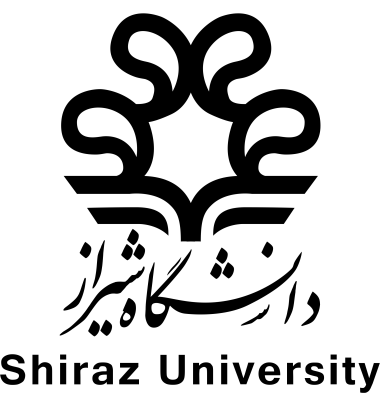 پایاننامه کارشناسی ارشد/رساله‌ دكتري در رشتهی ...عنوان کامل رشته-گرایش تحصیلی در اینجا نوشته شود......عنوان پایاننامه/رساله در اینجا نوشته شود...به کوشش...نام و نام خانوادگی دانشجو در اینجا نوشته شود...استاد(ان) راهنما...نام و نام خانوادگی استاد راهنمای اول در اینجا نوشته شود......نام و نام خانوادگی استاد راهنمای دوم در اینجا نوشته شود...خرداد 1399...هنا يکتب عنوان الکلية...رسالة الماجستير/أطروحة الدکتوراه في فرع ...هنا يکتب عنوان الکامل للفرع- الاتجاه التعلیمی......هنا يکتب عنوان الرسالة/الأطروحة...الإعداد...هنا يکتب الاسم والاسم العائلي للطالب...الأستاذ المشرف...هنا يکتب الاسم والاسم العائلي للأستاذ المشرف الأول......هنا يکتب الاسم والاسم العائلي للأستاذ المشرف الثاني...خرداد 1399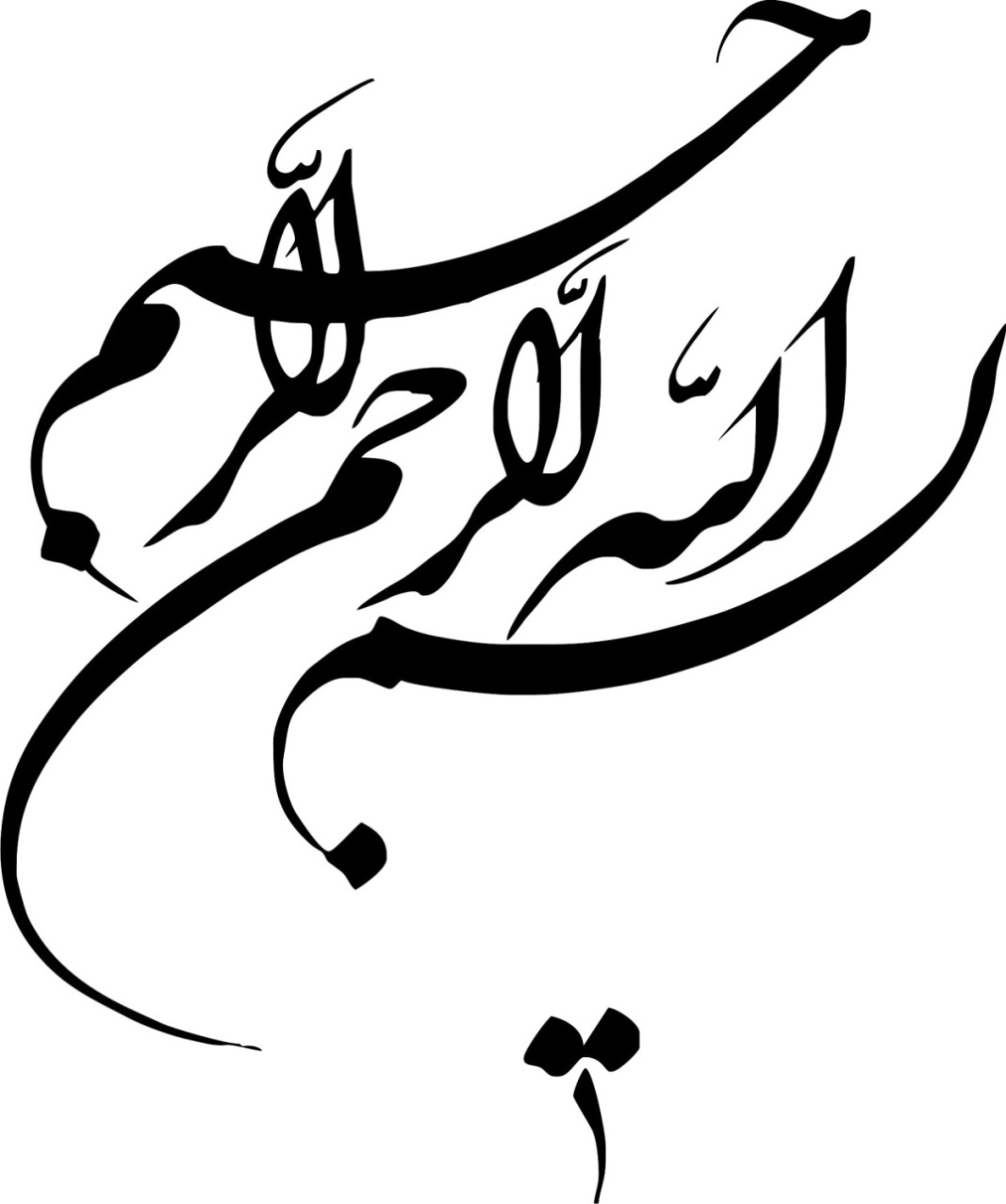 به نام خداتعهدنامه اینجانب ...نام و نام خانوادگی دانشجو در اینجا نوشته شود... به شمارهی دانشجویی ...شمارهی دانشجویی در اینجا نوشته شود... دانشجوی مقطع کارشناسی ارشد/دکتری تأیید میکنم که این پایاننامه/رساله حاصل پژوهش خودم است و در مواردی که از منابع دیگران استفاده شده، نشانی دقیق و مشخصات کامل آن را نوشتهام. همچنین اظهار مینمایم که تحقیق و موضوع پایاننامه/رسالهام  تکراری نیست و موارد زیر را نیز تعهد میکنم:1- بدون کسب مجوز دانشگاه شیراز و اجازه از استاد(ان) راهنما، تمام یا قسمتی از دستاوردهای پایاننامه/رسالهی خود را در مجامع و رسانههای علمی اعم از همایشها و مجلات داخلی و خارجی به صورت مکتوب یا غیرمکتوب منتشر ننمایم. 2- اسامی افراد خارج از کمیتهی پایاننامه/رساله را بدون اجازهی استاد(ان) راهنما به جمع نویسندگان مقالههای مستخرج از پایاننامه/رساله نامه اضافه نکنم. 3- از درج نشانی یا وابستگی کاری (affiliation) نویسندگان سازمانهای دیگر (غیر از دانشگاه شیراز) در مقالههای مستخرج از پایاننامه/رساله بدون تأیید استاد(دان) راهنما اجتناب نمایم. همهی حقوق مادی و معنوی این اثر مطابق با آییننامهی مالکیت فکری، متعلق به دانشگاه شیراز است. چنانچه مبادرت به عملی خلاف این تعهدنامه محرز گردد، دانشگاه شیراز در هر زمان و به هر نحو مقتضی حق هرگونه اقدام قانونی را در استیفای حقوق خود دارد....نام و نام خانوادگی دانشجو در اینجا نوشته شود..امضا و تاریخ:بسم الله الرحمن الرحیمإقرار والتزامأقرّ أنا ...هنا يکتب الاسم والاسم العائلي... بالرقم الجامعيّ ...هنا يکتب الرقم الجامعيّ... الطالب في مرحلة الماجستیر/ الدکتوراه بأنّ ما اشتملت علیه هذه الرسالة/الأطروحة إنّما هو نتاج بحثي الخاصّ، وقد تمّ تحديد مصادره العلميّة بصورة کاملة ودقيقة؛ وأنّ هذه الرسالة/الأطروحة ککلّ أو جزء منها لم يُقَدَّم من قبل لنيل درجة أو لقب علميّ لدی أيّة مؤسّسة تعليميّة. کما ألتزم بالأمور الآتيّة:1- لاأقوم بنشر ما توصّلت إليه هذه الرسالة/الأطروحة من النتائج في الأوساط العلميّة والمواقع العلميّة، ومنها: المؤتمرات والمجلّات الداخليّة والخارجيّة، مکتوبةً أو غير مکتوبة، ما لم أکن متزوّداً بإذن خطّيّ صريح من إدارة جامعة شيراز ومن الأستاذ المشرف عليها.2- لاأقوم بإضافة أسماء أشخاص لم يکونوا عضواً في لجنة تحکيم الرسالة/الأطروحة في المقالات المستخرجة منها؛ إلّا بإذن خطّي صريح من الأستاذ المشرف عليها.3- أتجنّب من ذکر عناوين مؤلّفين ينتمون إلی مؤسّسات أخری (غير جامعة شيراز) وذکر انتماآتهم في المقالات المستخرجة من الرسالة/الأطروحة.وجميع الحقوق المادّيّة والمعنويّة لهذا الأثر محفوظة لجامعة شيراز، وذلك وفق اللوائح المتعلّقة بالملکيّة الفکريّة. وإذا تأکّدت الجامعة من عدم التزام الطالب بتعهّداته تلك، فمن حقّها أن تلجأ إلی إجراآت قانونيّة لاستیفاء کافّة حقوقها، في أيّ زمان وبأيّ شَکل يقتضيه.... هنا يکتب الاسم والاسم العائلي...التوقیع والتاریخ:به نام خدا...عنوان پایاننامه/رساله در اینجا نوشته شود...به کوشش...نام و نام خانوادگی دانشجو در اینجا نوشته شود...پایاننامه/رسالهیارائه شده به دانشگاه شیراز به عنوان بخشی از فعالیتهای تحصیلی لازم برای اخذ درجهی کارشناسی ارشد/دكتريدر رشتهی...عنوان کامل رشته-گرایش تحصیلی در اینجا نوشته شود...دانشگاه شیرازشیرازجمهوری اسلامی ایرانارزیابی کمیتهی پایاننامه/رساله، با درجهی: ...درجهی ارزیابی در اینجا نوشته شود...دكتر ...نام و نام خانوادگی استاد راهنما...، ...مرتبهی علمی... ...بخش... (استادراهنما)..............................دكتر ...نام و نام خانوادگی استاد مشاور...، ...مرتبهی علمی... ...بخش... (استاد مشاور).............................دكتر ...نام و نام خانوادگی استاد مشاور...، ...مرتبهی علمی... ...بخش... (استاد مشاور).............................دكتر ...نام و نام خانوادگی داور...، ...مرتبهی علمی... ...محل اشتغال... (داور خارج از دانشگاه)...............دكتر ...نام و نام خانوادگی داور...، ...مرتبهی علمی... ...بخش... (داور متخصص داخلي)...........................خرداد 1399بسم الله الرحمن الرحیم...هنا يکتب عنوان الرسالة/الأطروحة...الإعداد...هنا يکتب الاسم والاسم العائلي...رسالة/أطروحةقُدّمت إلی جامعة شيراز کجزء من متطلبات نيل شهادة الماجستير/الدکتوراهفي قسم...هنا يکتب عنوان الکامل للفرع- الاتجاه التعلیمی...جامعة شيرازشيرازالجمهورية الإسلامية الإيرانيةنوقشت هذه الرسالة/الأطروحة في لجنة التحکيم، الدرجة: ...تکتب هنا درجة التقويم...الدکتور...الاسم والاسم العائلي للاستاذ المشرف...، ...الدرجة العلمية...، ...القسم...(الاستاذ المشرف)...............الدکتور...الاسم والاسم العائلي للاستاذ المشرف المساعد...، ...الدرجة العلمية...، ...القسم...(الاستاذ المشرف المساعد)الدکتور...الاسم والاسم العائلي للاستاذ المشرف المساعد...، ...الدرجة العلمية...، ...القسم...(الاستاذ المشرف المساعد)الدکتور...الاسم والاسم العائلي للممتحن الخارجي...، ...الدرجة العلمية...، ...مکان العمل...(الممتحن الخارجي)......الدکتور...الاسم والاسم العائلي للممتحن الداخلي...، ...الدرجة العلمية...، ...القسم... (الممتحن الداخلي)..........خرداد 1399...هنا يُكتب اسم شخص أو أشخاص يتم إهداء الرسالة/الأطروحة إليهم (اختيارا)...الشكر والتقدير...هنا يُكتب رسالة الشكر والتقدير إلى من ساهم في إنجاز الرسالة/الأطروحة...چکیده...عنوان پایاننامه/رساله در اینجا نوشته شود...به کوشش...نام و نام خانوادگی دانشجو در اینجا نوشته شود......چکیده به فارسی در اینجا نوشته شود....واژگان کلیدی: ...واژگان کلیدی در اینجا نوشته شود....الملخص...هنا يکتب عنوان الرسالة/الأطروحة...الإعداد...هنا يکتب الاسم والاسم العائلي......هنا یکتب الملخص بالعربیة....کلمات الأصلیة: ...هنا تکتب الکلمات الأصلیة....المفهرسالمفهرس الجداولالمفهرس الأشكالمفهرس الاختصاراتالعلامة                              المفهوم                           العلامة                              المفهومم.ن.                                المصدر نفسهالفصل الأول...هنا يكتب عنوان الفصل (نحو المقدمة او الکلیات)...1-1- ...هنا يكتب عنوان الأصلی......هنا يكتب النص المتعلق بالعنوان الأصلی...1-1-1- ...هنا يكتب عنوان الفرعي......هنا يكتب النص المتعلق بالعنوان الفرعي...الفصل الثاني...هنا يكتب عنوان الفصل (نحو الأسس النظرية للبحث)...2-1- ...هنا يكتب عنوان الأصلی......هنا يكتب النص المتعلق بالعنوان الأصلی...2-1-1- ...هنا يكتب عنوان الفرعي......هنا يكتب النص المتعلق بالعنوان الفرعي...الفصل الثالث...هنا يكتب عنوان الفصل (نحو الدراسات السابقة للبحث)...3-1- ...هنا يكتب عنوان الأصلی......هنا يكتب النص المتعلق بالعنوان الأصلی...3-1-1- ...هنا يكتب عنوان الفرعي......هنا يكتب النص المتعلق بالعنوان الفرعي...الفصل الرابع...هنا يكتب عنوان الفصل (نحو المنهج البحث)...4-1- ...هنا يكتب عنوان الأصلی......هنا يكتب النص المتعلق بالعنوان الأصلی...4-1-1- ...هنا يكتب عنوان الفرعي......هنا يكتب النص المتعلق بالعنوان الفرعي...الفصل الخامس...هنا يكتب عنوان الفصل (نحو النتائج، البحث والتحليل)...5-1- ...هنا يكتب عنوان الأصلی......هنا يكتب النص المتعلق بالعنوان الأصلی...5-1-1- ...هنا يكتب عنوان الفرعي......هنا يكتب النص المتعلق بالعنوان الفرعي...الفصل السادس...هنا يكتب عنوان الفصل (نحو النتائج والاقتراحات)...6-1- ...هنا يكتب عنوان الأصلی......هنا يكتب النص المتعلق بالعنوان الأصلی...6-1-1- ...هنا يكتب عنوان الفرعي......هنا يكتب النص المتعلق بالعنوان الفرعي...المصادر... هنا یکتب المصادر علی حسب الحروف الهجاییة وعلی اسلوب  APA... [برای به دست آوردن فهرست کاملی از انواع ارجاعدهی به روش APA میتوانید به وبگاه http://guides.is.uwa.edu.au/apa مراجعه کنید.][مثال:کتابHowitt, D., & Cramer, D. (2008). Introduction to research methods in psychology (2nd ed.). Harlow, England: FT Prentice Hall.Ranzijn, R., McConnochie, K., & Nolan, W. (2009). Psychology and indigenous Australians: Foundations of cultural competence. South Yarra, Vic: Palgrave MacMillan.شریف، ح. (1390). مقدمه ای بر نظریه گروهها و حلقهها. شیراز، ایران: مرکز نشر دانشگاه شیراز.مستوفیزاده قلمفرسا، ر.، و دریانیزاده، ن. (1394). دوازده مهارت برای دانشجویان علوم زیستی. مشهد، ایران: انتشارات جهاد دانشگاهی مشهد.فصلی از کتابDatnoff, L. E., Seebold, K. W., & Correa-Victoria, F. J. (2001). The use of silicon for integrated disease management: Reducing fungicide applications and enhancing host plant resistance. In Datnoff, L. E., Snyder, G. & Korndorfer, G. H. (Eds.), Silicon in Agriculture (pp. 171-184). Elsevier Science, The Netherlands. راهنمای نرم افزارSAS Institute. (1999). SAS users guide. SAS institute Inc., Cary, NC. USA.مقاله علمی-پژوهشیAndjic, V., Hardy, G. E. S., Cortinas, M. N., Wingfield, M. J., & Burgess, T. I. (2007). Multiple gene genealogies reveal important relationships between species of Phaeophleospora infecting Eucalyptus leaves. FEMS Microbiology Letters, 268(1), 22-33.Sohrabi, H. R., Weinborn, M., Badcock, J. Bates, K. A., Clarnette,R., Trivedi, D., Verdile, G., Sutton, T., Lenzo, N. P., Gandy, S. E., & Martins, R. N. (2011). New lexicon and criteria for the diagnosis of Alzheimer’s disease. Lancet Neurology, 10(4), 299-300.رحيميان، ج. (1392). جنبههاي صوري و معنايي عناصر وجهي در جملههاي فارسي. زبان و زبان شناسي، 1، 33-50.عليشاهي، م. (1393). بررسي عملکرد سيستم کنترل و هدايت يک وسيله پرنده با کانارد نوساني. مجله مهندسي مکانيک مدرس، 14، 169- 175.مقاله در کنفرانسGame, A. (2001). Creative ways of being. In J. R. Morss, N. Stephenson & J. F. H. Rappard (Eds.), Theoretical issues in psychology: Proceedings of the International Society for Theoretical Psychology 1999 Conference (pp. 3-12). Sydney: Springer.حبیبی، الف، و بنیهاشمی، ض.، (1394). تعیین تاریخ واگرایی Polystigma از سایر Sordariomycetes. در م. جواننیکخواه، خ. بردی فتوحیفر و ف. علیآبادی (ویراستاران)، خلاصه مقالات دومین کنگره قارچشناسی ایران (ص. 23). کرج: انجمن قارچشناسی ایران. پایان‌نامه و رسالهIgnatov, I. (2013). Eastward voyages and the late medieval European worldview (Master’s thesis, University of Canterbury, Christchurch, New Zealand).Bekker, T. F. (2007). Efficacy of water soluble silicon for control of Phytophthora cinnamomi root rot of avocado (Doctoral dissertation, University of Pretoria).وبگاهAustralian Psychological Society. (2008). Substance abuse: Position statement. Retrieved from http://www.psychology.org.au/publication/statements/substance/هرمنوتیک. (۲۰۱۵). در ویکی‌پدیا، دانشنامهی آزاد. بازیابی‌شده در 2 می 2015 از http://fa.wikipedia.].org/w/index.php?title=‎هرمنوتیک&oldid=15565955الملحقات...هنا يُندرج الملحق 1...Abstract…Write the Title of Your Thesis/Dissertation in English Here…By…Write Your Name Here…...Write the abstract here...Key words: …Write the key words here…In the Name of God…Write the Title of Your Thesis/Dissertation in English Here…By…Write Your Name Here…Thesis/DissertationSubmitted to Shiraz University in Partial Fulfillment of the Requirements for the Degree of Master of Science (M.Sc.)/ Master of Arts (M.A.)/ Doctor of Philosophy (Ph.D.)In…Write the Full Name of Your Field-Major Here…Shiraz UniversityShirazIslamic Republic of IranEvaluated and Approved by the Thesis/Dissertation Committee as: …Write the Degree Here…May 2020School of …Write the Name of Your School Here…M.Sc./M.A. Thesis/Ph.D. Dissertation in …Write the Full Name of Your Field-Major Here……Write the Title of Your Thesis/Dissertation in English Here…By…Write Your Name Here…Supervised by…Write the Name of Your Supervisor #1 Here…(Ph.D.)…Write the Name of Your Supervisor #2 Here…(Ph.D.)May 2020الصفحةالعنوان                                                                                              العنوان                                                                                              العنوان                                                                                              5...هنا يُكتب عنوان الفصل......هنا يُكتب عنوان الفصل......هنا يُكتب عنوان الفصل...51-1- ...هنا يُكتب عنوان الأصلی...1-1- ...هنا يُكتب عنوان الأصلی...61-1-1- ...هنا يُكتب عنوان الفرعي...71-1-2- ...هنا يُكتب عنوان الفرعي...91-2- ...عنوان اصلی در اینجا نوشته شود...                                                           1-2- ...عنوان اصلی در اینجا نوشته شود...                                                           10...هنا يُكتب عنوان الفصل......هنا يُكتب عنوان الفصل......هنا يُكتب عنوان الفصل...102-1- ...هنا يُكتب عنوان الأصلی...2-1- ...هنا يُكتب عنوان الأصلی...112-1-1- ...هنا يُكتب عنوان الفرعي...112-1-2- ...هنا يُكتب عنوان الفرعي...122-2- ...هنا يُكتب عنوان الأصلی...2-2- ...هنا يُكتب عنوان الأصلی...101المصادرالمصادرالمصادر122الملحقات [إذا كان موجودا]الملحقات [إذا كان موجودا]الملحقات [إذا كان موجودا]122...هنا يُندرج الملحق 1......هنا يُندرج الملحق 1......هنا يُندرج الملحق 1...العنوان                                                                                              الصفحةالجدول 1-1- ...هنا يكتب عنوان الجدول...20الجدول 1-2- ...هنا يكتب عنوان الجدول...22الجدول 1-3- ...هنا يكتب عنوان الجدول...25العنوان                                                                                              الصفحةالشکل 1-1- ...هنا يكتب عنوان الجدول...20الشکل 1-2- ...هنا يكتب عنوان الجدول...22الشکل 1-3- ...هنا يكتب عنوان الجدول...25………………………………..…Supervisor’s Name… (Ph.D.),  …His/Her Academic Rank… of the Dept. of … His/Her Dept.… (Supervisor)………………………………..…Advisor’s Name… (Ph.D.),  …His/Her Academic Rank… of the Dept. of … His/Her Dept.… (Advisor)………………………………..…Advisor’s Name… (Ph.D.),  …His/Her Academic Rank… of the Dept. of … His/Her Dept.… (Advisor)………………………………..…External Examiner’s Name… (Ph.D.), …His/Her Academic Rank… of the …His/Her University… (External Examiner)………………………………..…Internal Examiner’s Name… (Ph.D.),  …His/Her Academic Rank… of the Dept. of …His/Her Dept.… (Internal Examiner)